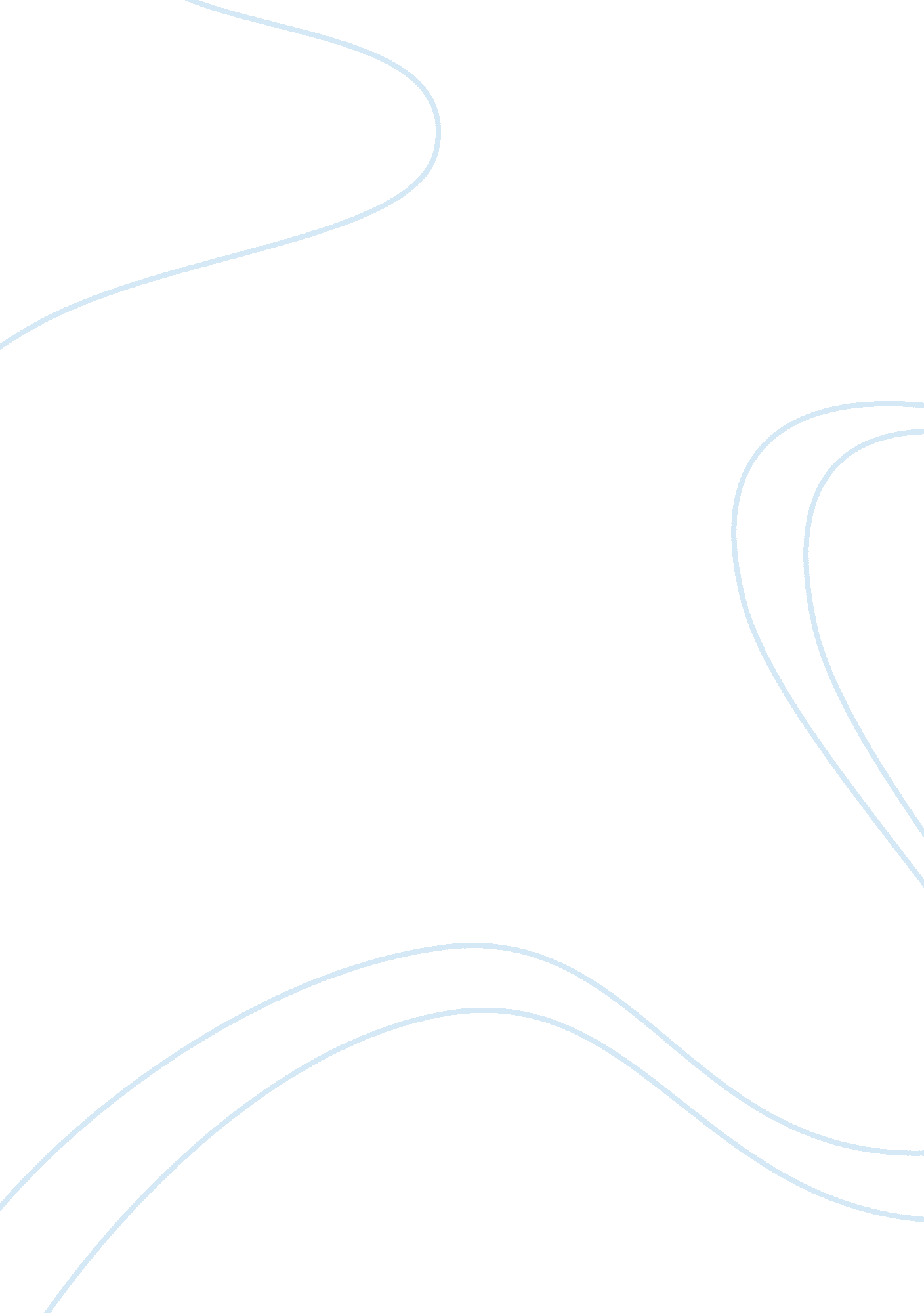 Entrepreneurship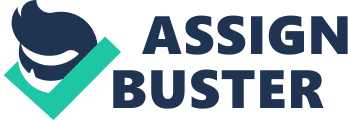 Entrepreneurship can either be large scale or small scale operations. An entrepreneur uses the available economic resources out of an area of lower productivity to a level that is Geiger hence produce high yield. In the past decade entrepreneurial growth has been added by a number of factors which are grouped as economic development, culture, and technological development and education categories. The presence of these factors ensures effective entrepreneurial growth. Availability of capital ensures rapid entrepreneurial growth. Availability of capital gives the power to the entrepreneur to start a business. The entrepreneur can easily buy raw materials, the land, machines to mention a few and combine them to produce goods. With capital, people with ideas to start business cannot have a great barrier to start their business hence they can put their ideas into reality. If capital is plenty it will lead to entrepreneurship that is the growth of other subsidiary branches. Due to presence of capital rapid growth in investments occurs for instance, connect wireless present off capital from other company branches such as buddies, connect broadband have financed the company to turn into a large organization and the capital facilitated other projects such as showcase. Availability of suitable labor also influences the growth of entrepreneurship. In different areas there are different kinds of labor hence there the skilled, semi skilled and those who are not skilled. When starting a business it's good to choose the correct type of labor rather than choosing everyone. There are Jobs that need professionals and those that need the uneducated hence quality is better than quantity. The available labor must also be cheap to the entrepreneur so that he or she cannot have lose. Furthermore labor must also be near to areas of entrepreneurship for instance Mazda Willowier Company is near to Regard and Cambium where there is cheap source of labor composed of skilled and the UN- skilled to mention a few. The availability of raw materials also leads to rapid growth of entrepreneurship. Raw materials are very essential to industries that depend on them hence they are into processing. Entrepreneurs have resided their industries nearer to the raw materials so as to reduce transportation cost. For instance SEEMLIEST Company in Skew is located near Radcliff where iron ores ore mined. Without these raw materials the link between industries is broken hence they lead to fall in entrepreneurship. Also to new entrepreneurs it will be difficult to them to start their business since they fear the shortage of raw materials. Different industries of different levels that are primary, secondary and tertiary industries they won't be able to exist because they do not have the inputs since they interlink. Availability of markets also has lead to the growth of entrepreneurship. Entrepreneurs were attracted to competitive markets that are areas with high population and who have great sources of income. In areas that have great population are also associated with great demand of goods since they have a lot to Penn. Since entrepreneurs are there to make profit they are easily attracted to the situation hence they invest in such areas in great numbers resulting in the growth of entrepreneurship. This reduces transport costs if the goods are bulky. If the products are perishable they have to reach the market fresh so as to prevent lose. Kafuffles is an industry based on milk and they process it into goods that are consumable such as ice cream, wrought , sterilized milk to mention a few. It is near Hare which is a capital city that provides a good market to them. Also there is Amazon citrus to add s an example. Furthermore the availability of infrastructure also leads to entrepreneurial growth. Entrepreneurs, when starting their business they first look at the prevailing infrastructure in the area hence they will be looking for good infrastructure. This is so; so as to cut costs of building new infrastructures hence less capital is required. Infrastructure includes roads, schools, hospitals, residential houses, communication systems to mention a few. Availability of road means easy transportation of raw materials to and products from the industry. If the industry provides services it means people will find it easy to get the services from the industry as a result the entrepreneur don't have to build new roads. The Amazon Citrus Company is located near to Amazon road for easy access to the road hence transportation is made easy. The availability of schools means the growth of stationary industries. The availability of hospitals also means the growth of pharmaceutical companies. In a society, family background also increased the growth of entrepreneurship. Individual who expand new enterprises generate entrepreneurship in the society. Generally entrepreneurs grow in the tradition of their families and society. This social background also affect the entrepreneur choice of type of business for instance for instance Peter Mayo Deadhead ventured into music industry as a results of influence from his family hence he became an entrepreneur. Religious , social and cultural factors also influence the individual taking up an entrepreneurial carrier, in some countries there is religious and cultural belief that high profit are ethical. This type of belief increase growth of entrepreneurship. With high quality of education, entrepreneurs have increased in number Just because of the know-how that they possess. Education is good to increase the quality entrepreneurship levels hence entrepreneurs will know how to start profitable business without having loses and this will also increase entrepreneurship. Multi- skilled, productive and innovative women entrepreneurs are inextricable for achieving sustained economic growth. Indian women were given opportunities to start entrepreneurship activity as traveling agents, internet cafe owners. Opera Winfred is a classical example of how educating a woman has paid off. She is among the world's top female entrepreneurs, the founder of Opera Winfred Network as well s Opera Winfred Leadership Academy of Girls. She is out and up to make a difference in the lives of young girls to build them to become big in the future. Great determination also improved entrepreneurship to a greater extent in the past decade. People who are greatly determined to reach their destine in life will always prosper for instance; Walter Alias Disney had an immense influence in animations and amusement parks. He was determined enough although he faced a couple of downfalls. He proved that failure helps to define need and opportunity. His theme ark ideology is used by many movie producers up to date. This means the growth of entrepreneurship as other industries and entrepreneurs came into action. He was quoted saying that all the obstacles he had faced in his life were the best thing in the world for him. USA is the world leader when it comes to entrepreneurship through venture capital. Globalization has also improved the levels of entrepreneurship. It describes a process by which regional economies, societies and cultures have become integrated through a global network of communication, transportation and trade. It increases interdependence and links between nations' economies. Globalization can be a major force for prosperity only if it is backed by adequate national policies and conducive social and economic environment for everyone. Less developed countries will also grow due to globalization as ideas are shared hence entrepreneurship will grow and national income will increase. An example is Koran Mazurka-Shaw of Bicorn which is a leading pharmaceutical company. This year Bicorn launched Caiman, a new incapable drug for the treatment of highly prevalent HERE- positive breast cancer. With this entrepreneurship has grown because of the positive implications of globalization. The markets continue to expand with the influential impacts. The drug has been exported to other countries hence hospitals were facilitated resulting in entrepreneurship growth. Religion has not by any chance drawn back through the ladder of entrepreneurship. Some religions promote people to be very hard working since they fear poverty. This means that the elders will leave their legacy to their young ones. When they grow they will have the idea and desire for entrepreneurship. Value that the New Zealand society places upon entrepreneurship is not diminished by the increasing religious diversity in the country. Hinduism as well, with its lingering caste system seems to engender a focus on casual labor for individuals under its religious influence. According to the Hindus the purpose of life is not for the pursuit of material things but to attain liberation and freedom from rebirth. Advanced technology has lead to growth of entrepreneurship in the last decade. Technology brings the essence that Jobs are easy to do, cheap to manage since no large quantities of labor are hired. With technology entrepreneurs have got ideas to start their business easy from other big entrepreneurs through networks. New entrepreneurs will find their Job easy with the use of machinery hence an increase in output resulting in high profit. As a result this has lead to other entrepreneurs to invest since they look for profits. For instance in Zanzibar there are many industries that produce ice creams since they found the production of ice cream is easy through use of machinery. These include Kafuffles which came after Dartboard. REFERENCES El Fascia Humane, 2013); The Family Business In Collectivist Societies Volume ; Thwart Magazine Jeffrey A. Titman's and Stephen Spinally(2004); New Ventures Creation 6th edition; McGraw Hill Doris Monomer Gomez, et al; Research Paper; Emerald Group Publishing Scholars; Journal of Technology Management and Innovation (2011); Volume 6, issue 1 Transitioning. Com/how-do-individualist- cultures-behave-differently-to-collectivist-ones; 21 May 2012 Wendell Clark; www. Oho. Com; 21 May 2014 www. Forbes. Com/sites/elsewhere/2012/07/17/20- b us nines-q totes-a ND- lessons-from- Walt-Disney/ www. Google. Com www. Owl. Co. AZ; Copyright; 2014 www. Wisped. Org 